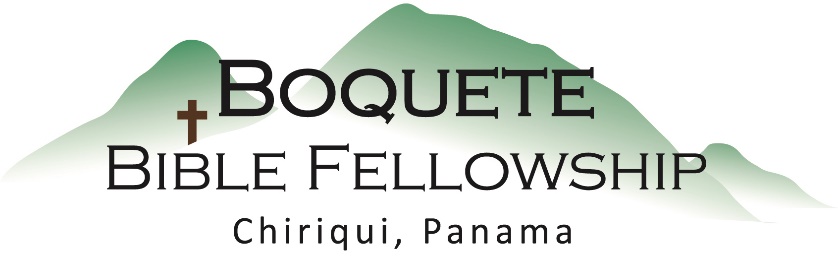 Adoración Dominical – 7 de mayo, 2023Bienvenida y anunciosOración de limpieza: Salmo 139:23-24Llamado a la adoración: Salmo 37:1-4Adoración a través del canto Adoración a través de las ofrendasOración de IluminaciónSermón: El Dador y Sus Dones RespuestaBendición: 2 Corintios 13:11-14 Anuncios para esta semanaServicio de Celebración de Vida – Para Elaine Lewis este miércoles a las 10:30a.m. en la iglesia. Venga temprano para compartir y también traiga una ligera merienda para compartir con todos – Comida a la canasta.Estudio Bíblico de los Miércoles – No estaremos reuniéndonos esta semana para que podamos enfocarnos en recordar y honrar a Elaine Lewis (véase más arriba).Estudio Bíblico para las Damas – Nos estamos tomando otro receso de todo. Estaremos comenzando nuestro nuevo estudio ¡la próxima semana!El Dador & Sus Dones – Notas del Sermón El Señor tu Dios está en medio de ti, Guerrero victorioso; Se gozará en ti con alegría, En Su amor guardará silencio, Se regocijará por ti con cantos de júbilo.Sofonías 3:17El Señor favorece a los que le temen, A los que esperan en Su misericordia.Salmos 147:11El objetivo principal del Señor: Que conozcamos, nos relacionemos y disfrutemos del Señor de esta manera (como un niño pequeño conoce y disfruta de su [buen] padre terrenal que lo ama que le quiere).Punto principal / exhortación [vía para alcanzar el objetivo anterior] / deseo del Señor es que lo hagamos:__Busquemos__ y nos __deleitemos__ en el __Dador__  y sobre Sus __dones__.1.)En la Práctica ¿Cómo lo hacemos?      •   Disfruta Sus Dones __con__ Él.     •   Disfruta de Sus Dones con un corazón ___agradecido___.        •   Disfruta de __Sus__ dones.2.) Persigue y deléitate en el Dador por encima de sus dones.